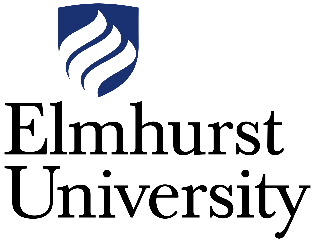  Application for FundingThe Elmhurst University Service Learning Program has some limited funds available to support Elm U Service Learning activities. To apply for funding, please complete below and return to Mary Walsh, walshm@elmhurst.eduNote: There are no reimbursements for student travel except in extraordinary cases which have been specifically delineated and approved in advance. Name:Course name and number (if applicable):Term of Course or Activity (if applicable):Estimate of number of students participating:Explanation of Service Learning activity (1 - 3 sentences):Specifics on how money will be spent and its tie to the service learning activity (1 - 3 sentences):Reflective activity tied to Service Learning, if applicable (1 - 3 sentences): Amount requested:Learn. Serve. Engage.Email: service.learning@elmhurst.eduInstagram: @elmhurstservicelearningFacebook: @elmhurstservicelearning